.Sequence: A, A(16), B, B, C, A, A(16), B, B, C, A, A, A(16), TAG, B, B, BPart A – 32 counts2X STEP LOCK STEP, 2x STEP OUT, JUMP TOGETHER, JUMP APART, JUMP TOGETHER (1/2 turn)ROCK BACK, FULL PIVOT TURN, 2x STEP TOUCH, APPLE JACKE2x STEP SIDE POINT, 2x STEP BACK TOUCHJAZZ BOX, 8x SCOOTPart B – 16 counts2x SIDE MAMBO, 2x ¼ TURN SIDE MAMBOKICK RIGHT FORWARD, ½ TURN, KICK BACK, STEP FORWARD, 2X POINT, SLIDEPart C – 8 counts½ CIRCLE[1-8]           Walk around in a circle to the left, Turn for a ½TagContact: jan.ryslavy95@gmail.comProblem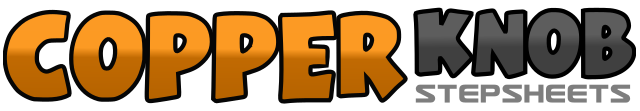 .......Count:56Wall:2Level:Phrased Beginner.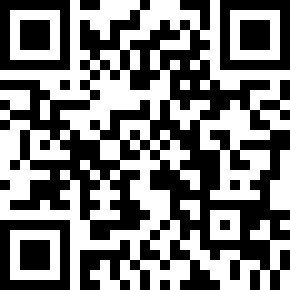 Choreographer:Jan Ryslavy (CZ) & Jana Breckova - November 2014Jan Ryslavy (CZ) & Jana Breckova - November 2014Jan Ryslavy (CZ) & Jana Breckova - November 2014Jan Ryslavy (CZ) & Jana Breckova - November 2014Jan Ryslavy (CZ) & Jana Breckova - November 2014.Music:Problem (feat. Iggy Azalea) - Ariana GrandeProblem (feat. Iggy Azalea) - Ariana GrandeProblem (feat. Iggy Azalea) - Ariana GrandeProblem (feat. Iggy Azalea) - Ariana GrandeProblem (feat. Iggy Azalea) - Ariana Grande........1Step RF diagonaly right&Lock LF behind RF2Step RF forward3Step LF diagonaly left&Lock RF begind LF4Step LF forward5Step RF right6Step LF left7Jump BF together&Jump with BF apart, turn ¼ left (9.00)8Jump BF together, turn ¼ left (6.00)9RF rock back10Recover to LF11Turn ½ left, step RF back (12.00)12Turn ½ left, step LF forward (6.00)13Step RF diagonaly right&Touch LF next to RF14Step LF diagonaly left&Step RF next to LF15Right toe turns right, Left heel turns left&BF to the center16LF heel turns left, Right toe turns right&BF to the center17Step RF right18Point LF left19Step LF left20Point RF right21Step RF diagonaly back22Touch LF next to RF23Step LF diagonaly back24Touch RF next to LF25Step RF cross over LF26Step LF back27Step RF right28Step LF next to RF29BF scoot diagonaly right&BF scoot back into the center30BF scoot l diagonaly left&BF scoot back into the center31BF scoot  diagonaly right&BF scoot back into the center32BF scoot diagonaly left&BF scoot back into the center1Step RF to right&Recover to LF2Step RF next to LF3Step LF to left&Recover to RF4Step LF next to RF5Turn ¼  left, step RF to right (9:00)&Recover to LF6Turn ¼ right, step RF next to LF (12:00)7Turn ¼ right, step LF to left (3:00)&Recover to RF8Turn ¼ left, step LF next to RF (12:00)1Kick RF forward2Turn ½  left and kick RF back (6:00)3Long step RF forward4Step LF next to RF5Point RF to right&Step RF next to LF6Point LF to left&Step LF next to RF7Slide RF to the right8Step LF next to RF1-4            4steps on the place (Free place for your ideas :D)